INDICAÇÃO Nº 1247/2020Indica ao Poder Executivo Municipal a realização de estudos visando à instalação de uma lombada na Rua Riachuelo, 145 no centro, neste município. Excelentíssimo Senhor Prefeito Municipal, Nos termos do Art. 108 do Regimento Interno desta Casa de Leis, dirijo-me a Vossa Excelência para sugerir que, por intermédio do Setor competente, sejam realizados estudos visando a construção de uma lombada, na Rua Riachuelo, 145 no Centro, neste município. Justificativa:Solicitado pelos munícipes, este vereador realizou visita “in loco” e constatou a veracidade dos fatos.Alguns motoristas imprudentes trafegam nesta via em velocidades bem superiores, principalmente no final do período vespertino, momento no qual transitam muitas pessoas vindas do trabalho, crianças vindas das escolas, portanto, colocando em risco a segurança dos munícipes. Plenário “Dr. Tancredo Neves”, em 26 de maio de 2020.                                                  EDIVALDO MEIRA“Batoré”                                                      -Vereador-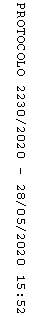 